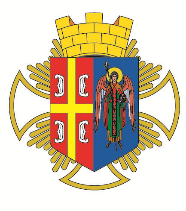 РEПУБЛИКА СРБИЈА                                                                                                   Општинска  управа Општине АранђеловацОдељење за инспекцијске послове- Комунална инспекција -КОНТРОЛНА ЛИСТА БРОЈ 11.2КОРИШЋЕЊЕ  ПАРКИРАЛИШТАПравни основ:Одлука о јавним паркиралиштима („Службени гласник општине Аранђеловац“, број 67/2015, 86/2017 и 90/2017)КОНТРОЛНА ЛИСТА БРОЈ 11.2КОРИШЋЕЊЕ  ПАРКИРАЛИШТАПравни основ:Одлука о јавним паркиралиштима („Службени гласник општине Аранђеловац“, број 67/2015, 86/2017 и 90/2017)   ОПШТЕ ИНФОРМАЦИЈЕ О ИНСПЕКЦИЈСКОМ НАДЗОРУ   ОПШТЕ ИНФОРМАЦИЈЕ О ИНСПЕКЦИЈСКОМ НАДЗОРУ   ОПШТЕ ИНФОРМАЦИЈЕ О ИНСПЕКЦИЈСКОМ НАДЗОРУДео 1.  Опште информације Део 1.  Опште информације Део 1.  Опште информације 1.1 Општина Аранђеловац – Општинска управа 1.2 Одељење за инспекцијске послове – комунална инспекција1.3 Инспектор: 1.4  Датум инспекцијског надзора: 1.1 Општина Аранђеловац – Општинска управа 1.2 Одељење за инспекцијске послове – комунална инспекција1.3 Инспектор: 1.4  Датум инспекцијског надзора: 1.1 Општина Аранђеловац – Општинска управа 1.2 Одељење за инспекцијске послове – комунална инспекција1.3 Инспектор: 1.4  Датум инспекцијског надзора: 1.5   Врста инспекцијског надзора         □ Редовни                     □ Мешовити         □ Ванредни          □ Контролни          □ Допунски  1.5   Врста инспекцијског надзора         □ Редовни                     □ Мешовити         □ Ванредни          □ Контролни          □ Допунски  1.5   Врста инспекцијског надзора         □ Редовни                     □ Мешовити         □ Ванредни          □ Контролни          □ Допунски  1.6   Инспекцијски надзор према облику:         □ Теренски         □ Канцеларијски  1.6   Инспекцијски надзор према облику:         □ Теренски         □ Канцеларијски  1.6   Инспекцијски надзор према облику:         □ Теренски         □ Канцеларијски  1.7   Налог за инспекцијски надзор:          □ Да          □ Не  1.7   Налог за инспекцијски надзор:          □ Да          □ Не  1.7   Налог за инспекцијски надзор:          □ Да          □ Не            ИНФОРМАЦИЈЕ О КОНТРОЛИСАНОМ СУБЈЕКТУ          ИНФОРМАЦИЈЕ О КОНТРОЛИСАНОМ СУБЈЕКТУ          ИНФОРМАЦИЈЕ О КОНТРОЛИСАНОМ СУБЈЕКТУДео 2.  Правно/физичко лице, предузетник Део 2.  Правно/физичко лице, предузетник Део 2.  Правно/физичко лице, предузетник 2.1.   Подаци о контролисаном субјекту 2.1.   Подаци о контролисаном субјекту 2.1.   Подаци о контролисаном субјекту 2.1.1.   Назив/име и презиме субјекта: 2.1.1.   Назив/име и презиме субјекта: 2.1.2.   Адреса (улица и број): 2.1.2.   Адреса (улица и број): 2.1.3.   Место: 2.1.3.   Место: 2.1.4.   Град/Општина: 2.1.4.   Град/Општина: 2.1.5.   Поштански број: 2.1.5.   Поштански број: 2.1.6.   Телефон/Факс: 2.1.6.   Телефон/Факс: 2.1.7.   ПИБ:2.1.7.   ПИБ:2.1.8. Матични број:2.1.8. Матични број:2.1.9. Бр. личне карте (за физичко лице):2.1.9. Бр. личне карте (за физичко лице):Део 3.   Локација Део 3.   Локација Део 3.   Локација 3.1.   Локација где је вршен  инспекцијски надзор 3.1.   Локација где је вршен  инспекцијски надзор 3.1.   Локација где је вршен  инспекцијски надзор 3.1.1.    Адреса (улица и број): 3.1.1.    Адреса (улица и број): 3.1.2.    Место: 3.1.2.    Место: Врста јавног паркиралишта:ОпштеПосебно /гаража, вишеетажно,површина/Врста јавног паркиралишта:ОпштеПосебно /гаража, вишеетажно,површина/Врста јавног паркиралишта:ОпштеПосебно /гаража, вишеетажно,површина/Ред. бројПитањеОдговор и број бодоваКорисник паркиралишта1.Паркира возилo супротно саобраћајном знаку, хоризонталној и вертикалној сигнализацији (паркирање на претплатном паркинг месту, ометање коришћења паркиралишта и др).да-          -бр. бодова-10/не-          -бр. бодова-0/2.Паркира возило које није регистровано, односно чијој регистрационој налепници је истекао рок важења и паркирање возила на којима регистарске таблице односно регистрационе налепнице нису постављене на прописан начин.да-          -бр. бодова-2/не-          -бр. бодова-0/3.Оставља неисправно или хаварисано возила, односно прикључног возила без сопственог погона.да-          -бр. бодова-2/не-          -бр. бодова-0/4.Заузима паркинг места путем ограђивања или на други начин ометање паркирања других возила.да-          -бр. бодова-2/не-          -бр. бодова-0/5.Паркира и зауставља возило на паркинг месту за особе са инвалидитетом, ако возило не припада тој категорији корисника.да-          -бр. бодова-2/не-          -бр. бодова-0/6.Паркира возило на прилазу паркинг местима.да-          -бр. бодова-2/не-          -бр. бодова-0/7.Паркира возило на резервисаном или закупљеном паркинг месту или такси стајалишту ако возило не припада тој категорији корисника.да-          -бр. бодова-2/не-          -бр. бодова-0/8.Паркира возило које не припада категорији возила за које је паркиралиште намењено.да-          -бр. бодова-2/не-          -бр. бодова-0/9.Пере и поправља возило на јавном паркиралишту.да-          -бр. бодова-2/не-          -бр. бодова-0/10.Изводи радове на јавном паркиралишту без сагласности и мимо услова Предузећа које управља јавним паркиралиштемда-          -бр. бодова-2/не-          -бр. бодова-0/11.Врши друге радње које утичу на несметано паркирање.да-          -бр. бодова-2/не-          -бр. бодова-0/Напомена:Напомена:Напомена:Максималан број бодова:                                                                     Утврђени број бодова:Максималан број бодова:                                                                     Утврђени број бодова:Максималан број бодова:                                                                     Утврђени број бодова:ТАБЕЛА ЗА УТВРЂИВАЊЕ СТЕПЕНА РИЗИКАТАБЕЛА ЗА УТВРЂИВАЊЕ СТЕПЕНА РИЗИКАТАБЕЛА ЗА УТВРЂИВАЊЕ СТЕПЕНА РИЗИКАстепен ризикараспон броја бодоваобележи утврђени степен ризика по броју бодованезнатан0-2низак3-4средњи5-10висок11-16критичан17-20НАДЗИРАНИ СУБЈЕКАТМ.П.ИНСПЕКТОР